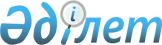 О внесении изменений в Решение Коллегии Евразийской экономической комиссии от 21 апреля 2015 г. № 30Решение Коллегии Евразийской экономической комиссии от 11 января 2022 года № 8
      В соответствии со статьей 46 Договора о Евразийском экономическом союзе от 29 мая 2014 года и пунктами 4 и 37 Протокола о мерах нетарифного регулирования в отношении третьих стран (приложение № 7 к Договору о Евразийском экономическом союзе от 29 мая 2014 года) Коллегия Евразийской экономической комиссии решила:
      1. Внести в Решение Коллегии Евразийской экономической комиссии от 21 апреля 2015 г. № 30 "О мерах нетарифного регулирования" изменения согласно приложению.
      2. Настоящее Решение вступает в силу по истечении 60 календарных дней с даты его официального опубликования. ИЗМЕНЕНИЯ,
вносимые в Решение Коллегии Евразийской экономической комиссии от 21 апреля 2015 г. № 30
      1. В разделе 1.4 перечня товаров, в отношении которых установлен запрет ввоза на таможенную территорию Евразийского экономического союза и (или) вывоза с таможенной территории Евразийского экономического союза (приложение № 1 к указанному Решению), таблицу изложить в следующей редакции:
      2. В разделе 2.30 перечня товаров, в отношении которых установлен разрешительный порядок ввоза на таможенную территорию Евразийского экономического союза и (или) вывоза с таможенной территории Евразийского экономического союза (приложение № 2 к указанному Решению), таблицу изложить в следующей редакции:
					© 2012. РГП на ПХВ «Институт законодательства и правовой информации Республики Казахстан» Министерства юстиции Республики Казахстан
				
      Председатель КоллегииЕвразийской экономической комиссии 

М.Мясникович
ПРИЛОЖЕНИЕ
к Решению Коллегии
Евразийской экономической комиссии
от 11 января 2022 г. № 8
"
Наименование товара
Код ТН ВЭД ЕАЭС
Номер в реестре Службы подготовки аналитических обзоров по химии (КАС)
1. Альдрин 
2903 82 000 03808 59 000 9
309-00-2
2. Смеси и препараты, содержащие альдрин
3824 84 000 0
3. Альфа-гексахлорциклогексан
2903 81 000 03808 59 000 9
319-84-6
4. Смеси и препараты, содержащие альфа-гексахлорциклогексан
3824 85 000 0
5. Бета-гексахлорциклогексан 
2903 81 000 03808 59 000 9
319-85-7
6. Смеси и препараты, содержащие бета-гексахлорциклогексан
3824 85 000 0
7. Хлордан 
2903 82 000 03808 59 000 9
57-74-9
8. Смеси и препараты, содержащие хлордан
3824 84 000 0
9. Хлордекон
2914 71 000 03808 91 200 03808 92 800 03808 99
143-50-0
10. Смеси и препараты, содержащие хлордекон
3824 84 000 0
11. Дильдрин (диэлдрин) 
2910 40 000 03808 59 000 9
60-57-1
12. Смеси и препараты, содержащие дильдрин (диэлдрин)
3824 84 000 0
13. Эндрин 
2910 50 000 03808 91 200 03808 99
72-20-8
14. Смеси и препараты, содержащие эндрин
3824 84 000 0
15. Гептахлор 
2903 82 000 03808 59 000 9
76-44-8
16. Смеси и препараты, содержащие гептахлор
3824 84 000 0
17. Гексахлорбензол 
2903 92 000 03808 59 000 9
118-74-1
18. Смеси и препараты, содержащие гексахлорбензол
3824 86 000 0
19. Линдан 
2903 81 000 03808 59 000 9
58-89-9
20. Смеси и препараты, содержащие линдан
3824 85 000 0
21. Мирекс 
2903 83 000 03808 91 200 0
2385-85-5
22. Смеси и препараты, содержащие мирекс
3824 84 000 0
23. Полихлорированные дифенилы (ПХД) (полихлорированные бифенилы (ПХБ)) 
2903 99 800 0
24. Смеси и препараты, содержащие полихлорированные дифенилы (ПХД) (полихлорированные бифенилы (ПХБ)) 
3824 82 000 0
25. Токсафен (камфехлор)
3808 59 000 9
8001-35-2
26. Смеси и препараты, содержащие токсафен (камфехлор)
3824 84 000 0
27. ДДТ (1,1,1-трихлор-2,2-бис(п-хлорфенил)этан) 
2903 92 000 03808 52 000 03808 59 000 9
50-29-3
28. Смеси и препараты, содержащие ДДТ (1,1,1-трихлор-2,2-бис(п-хлорфенил)этан)
3824 84 000 0
29. Технический эндосульфани его соответствующие изомеры
2920 30 000 03808 59 000 
115-29-7959-98-8 33213-65-9".
30. Смеси и препараты, содержащие технический эндосульфан и его соответствующие изомеры
3824 84 000 0
"
Наименование товара
Код ТН ВЭД ЕАЭС
Номер в реестре Службы подготовки аналитических обзоров по химии (КАС)
1. Альдрин
2903 82 000 03808 59 000 9
309-00-2
2. Смеси и препараты, содержащие альдрин
3824 84 000 0
3. Альфа-гексахлорциклогексан
2903 81 000 03808 59 000 9
319-84-6
4. Смеси и препараты, содержащие альфа-гексахлорциклогексан
3824 85 000 0
5. Бета-гексахлорциклогексан
2903 81 000 03808 59 000 9
319-85-7
6. Смеси и препараты, содержащие бета-гексахлорциклогексан
3824 85 000 0
7. Хлордан
2903 82 000 03808 59 000 9
57-74-9
8. Смеси и препараты, содержащие хлордан
3824 84 000 0
9. Хлордекон
2914 71 000 03808 91 200 03808 92 800 03808 99
143-50-0
10. Смеси и препараты, содержащие хлордекон
3824 84 000 0
11. Дильдрин (диэлдрин)
2910 40 000 03808 59 000 9
60-57-1
12. Смеси и препараты, содержащие дильдрин (диэлдрин)
3824 84 000 0
13. Эндрин
2910 50 000 03808 91 200 03808 99
72-20-8
14. Смеси и препараты, содержащие эндрин
3824 84 000 0
15. Гептахлор
2903 82 000 03808 59 000 9
76-44-8
16. Смеси и препараты, содержащие гептахлор
3824 84 000 0
17. Гексахлорбензол
2903 92 000 03808 59 000 9
118-74-1
18. Смеси и препараты, содержащие гексахлорбензол
3824 86 000 0
19. Линдан
2903 81 000 03808 59 000 9
58-89-9
20. Смеси и препараты, содержащие линдан
3824 85 000 0
21. Мирекс
2903 83 000 03808 91 200 0
2385-85-5
22. Смеси и препараты, содержащие мирекс
3824 84 000 0
23. Полихлорированные дифенилы (ПХД) (полихлорированные бифенилы (ПХБ))
2903 99 800 0
24. Смеси и препараты, содержащие полихлорированные дифенилы (ПХД) (полихлорированные бифенилы (ПХБ))
3824 82 000 0
25. Токсафен (камфехлор)
3808 59 000 9
8001-35-2
26. Смеси и препараты, содержащие токсафен (камфехлор)
3824 84 000 0
27. ДДТ (1,1,1-трихлор-2,2-бис(п-хлорфенил)этан)
2903 92 000 03808 52 000 03808 59 000 9
50-29-3
28. Смеси и препараты, содержащие ДДТ (1,1,1-трихлор-2,2-бис(п-хлорфенил) этан)
3824 84 000 0
29. Технический эндосульфани его соответствующие изомеры
2920 30 000 03808 59 000 
115-29-7959-98-833213-65-9".
30. Смеси и препараты, содержащие технический эндосульфан и его соответствующие изомеры
3824 84 000 0